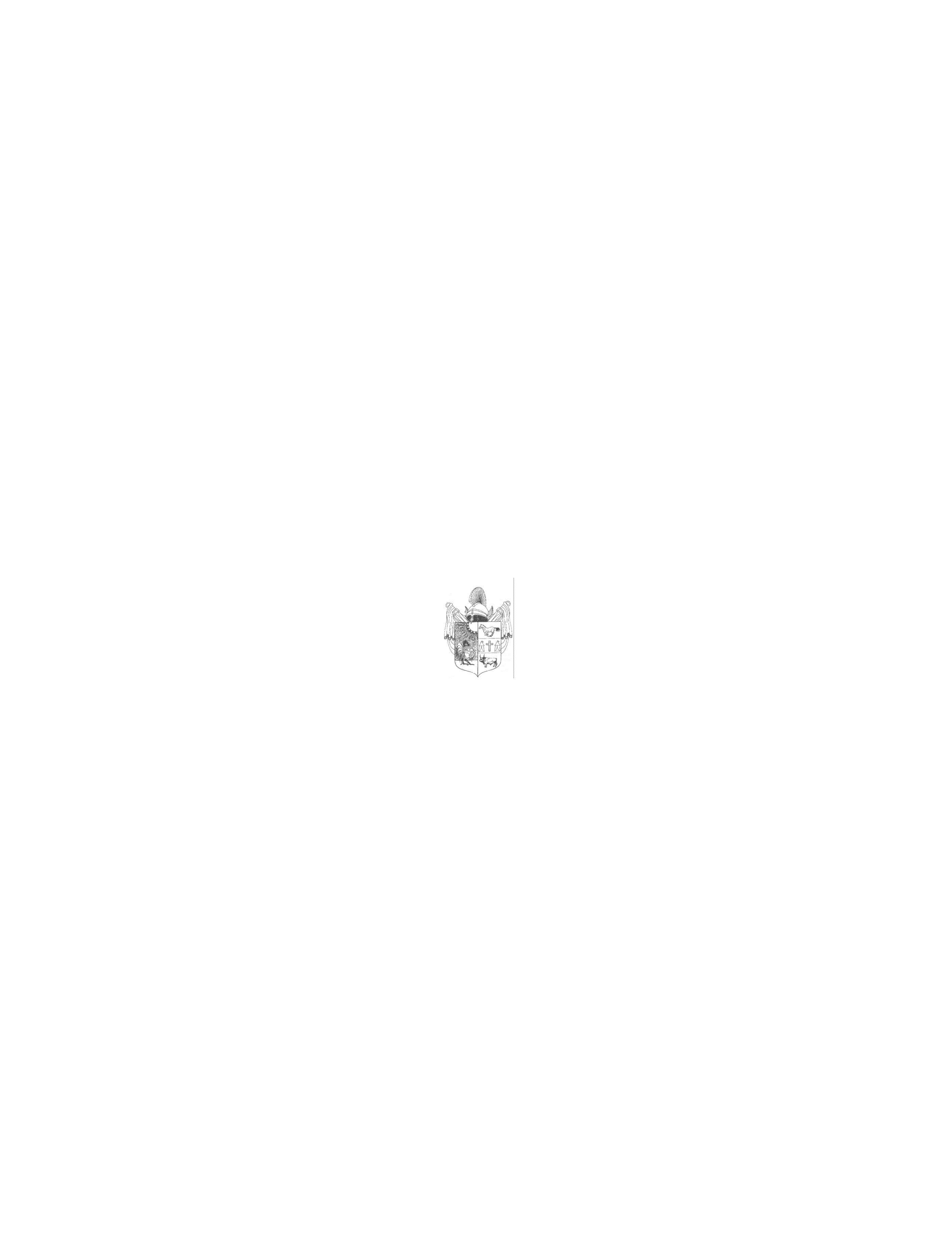 M e g h í v óMagyarország helyi önkormányzatairól szóló 2011. évi CLXXXIX. törvény 44.§- a, valamint Üllés Nagyközségi Önkormányzat Képviselő-testületének a Képviselőtestület és Szervei Szervezeti és Működési Szabályzatáról szóló 16/2019.(XI.13.) önkormányzati rendeletének 9.§-a alapján a képviselő-testület rendes ülését2020. június 23-án, kedden 15 órára összehívom, az ülésre Önt ezúton tisztelettel meghívom.Az ülés helye: Üllési Polgármesteri Hivatal, Tárgyaló  		            (6794 Üllés, Dorozsmai út 40.)   Napirendek:1.) Beszámoló a lejárt határidejű határozatok végrehajtásáról Előadó: Nagy Attila Gyula polgármester 2.) Az önkormányzat és szervei 2019. évi költségvetéséről és annak végrehajtásáról, a költségvetési gazdálkodás 2019. évi vitelének szabályairól szóló 2/2019.(II.13.) önkormányzati rendelet (zárszámadás) végrehajtásáról Előadó: Nagy Attila Gyula polgármester 3.) Beszámoló a kistérségi szociális feladatok 2019. évi ellátásáról  Előadó: Nagy Attila Gyula polgármester 4.) Beszámoló a szociális ellátások – a szociális étkeztetés és a tanyagondnoki szolgáltatás 2019. évi ellátásáról Előadó: Nagy Attila Gyula polgármester 5.) Beszámoló a Déryné Művelődési Ház és Könyvtár 2019. évi intézményi munkájárólElőadó: Nagy Attila Gyula polgármester 6.) Üllés Nagyközségi Önkormányzat Esélyegyenlőségi Programjának felülvizsgálata      Előadó: Nagy Attila Gyula polgármester Aktuális kérdések7.) Pályázat benyújtása – Magyarország 2020. évi központi költségvetéséről szóló 2019. évi LXXI. törvény 3. melléklet II. 2. pont szerinti önkormányzati feladatellátást szolgáló fejlesztések támogatásáraElőadó: Nagy Attila Gyula polgármester 8) A 165/2019. (X. 18.) önkormányzati határozat módosítása     Előadó: Juhász Attila alpolgármester ZÁRT ÜLÉS9.) Lakáscélú támogatás elbírálása Előadó: Nagy Attila Gyula polgármester10.) Az Üllés Dorozsmai út 82/2. szám alatti üres bérlakás bérletére benyújtott pályázatok elbírálásaElőadó: Nagy Attila Gyula polgármesterTanácskozási joggal meghívottak: Dr. Borbás Zsuzsanna jegyző, Dr. Szántó Mária a Mórahalmi Járási Hivatal vezetője, Hódiné Vass Magdolna iskola tagintézmény-vezető, Marótiné Hunyadvári Zita Csigabiga Óvoda és Bölcsőde vezetője, Bokor Józsefné bölcsődevezető, Fodorné Bodrogi Judit Önkormányzati Konyha vezetője, Meszesné, Volkovics Szilvia a Déryné Művelődési Ház és Könyvtár igazgatója, Móczár Gabriella Szociális Központ tagintézmény-vezető, (Asszisztens) Vass Péter műhelyvezető, Czékus Péter műszaki ügyintéző, Csótiné Ördög Edit Homokháti Szociális Központ vezetője, Farkasné Lippai Ágota az Integrált Nappali Szociális Egészségügyi és Gyermekjóléti Központ vezetőjeÜ l l é s, 2020. június 18.Nagy Attila Gyula polgármester